TQueensland Advocacy Incorporated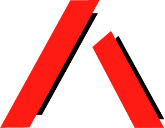 Our mission is to promote, protect and defend, through advocacy, the fundamental needs and rights and lives of the most vulnerable people with disability in Queensland.Systems and Legal Advocacy for vulnerable people with DisabilityScheduled Plan Review and Change of CircumstancesNDIS plans usually expire 12 months from the date you receive your plan. It will have the start date and expiry date on the front of your plan. Your planner or LAC will be in contact with you before the expiry date to begin your scheduled review.Use your NDIS funds to keep your NDIS funds!In preparation for your scheduled review, you should collect progress reports from your service providers. These reports should outline:the support you have received from the service provider,progress you have made towards your goals, andrecommendations for the next 12 months!Bring these reports along to your scheduled review meeting with any requests for assistive technology as well as changes in plan management styles.What if something changes before my scheduled plan review?If there is a change in your life that affects the support, you require you are able to request a change of circumstances review. For example, if:your disability support needs change,your informal care arrangements change significantly,You plan on moving or have moved house.You should speak with your planner or LAC and fill out the form at this link: https://www.ndis.gov.au/participants/using-your-plan/changing-your-plan/change-circumstancesDisclaimer: This publication is for general information only. It must not be relied on as legal advice. You must seek legal advice about your own particular circumstances.QAI gratefully acknowledges the funding provided by the Department of Social Services to QAI to establish and run the NDIS Appeals Support Program.Last updated: 05 February 2019Ph: (07) 3844 4200 or 1300 130 582 Fax: (07) 3844 4220 Email: qai@qai.org.au Website: www.qai.org.au